Zaposlitev za učence 6.B razreda 7 (3. 4. 2020)A questionnaire  (vprašalnik, anketa)Tema: Questionnaire  (prislovi pogostosti)a) UČB str. 67, 4 A, in 4 B,  poslušaj, zapiši Benove odgovore       b) Besedišče (prepiši v zvezek): good habits – dobre navade, bad habits – slabe navade, on time   - pravočasno, tidy my room – pospraviti svojo sobo, housework – hišna opravila, late – pozen      c) Napiši odgovore, ki držijo za Bena      d) Napiši še odgovore zaseWhat are you like? (kakšen si?)Besedišče (prepiši v zvezek): an addict – odvisnik, a telly (computer, mobile,…) addict -odvisen od televizije (računalnika, telefona, …), energetic -energičen, odločen, helpful – rad pomagaš drugim, well-organized – dobro organiziranUČB, vaja 6, Opiši se (dobre/slabe navade, si odvisen od česa?)DZ str. 43, vaja 6Zaposlitev za učence 6.B razreda 8 (3. 4. 2020)Present Simple  (vaje z rešitvami)- NAJPREJ REŠI VAJE, pravilnost preveriš šele potem.Rešitve:  Si že rešil vaje, ki jih boš preverjal?Exercise 1: 1 gets up, 2 do, 3 play, 4 has, 5 leave, 6 goExercise 2: 1 We are don't… 2 He doesn't no… 3 … don't to go to… 4  5 We to don't live… 6 .. doesn't is likeExercise 3:Exercise 4: What language do they speak in Spain?When do you go to school?What time do you go to bed?Where does the President live?How does this computer work?Why does he ask a lot of questions?Exercise 5: My teacher is usually busy.The children sometimes help in the house.We never tidy our bedrooms.You don't normally play football.My birthday presents are always nice.Mr Clarke doesn't often clean his car.Exercise 6: 1 When, 2 Why (where), 3 How, 4 How, 5 Which (What), 6 HowExercise 7: 1 do (practise), 2 plays, 3 don't, 4 play, 5 is (isn't), 6 washesExercise 8: 1 Where, 2 live 3 Have, 4 've, is, 5 Do, 6 play, 7 When (What time), 8 goExercise 1: Present simple (navadni sedanjik)Write verbs in Present Simple. (Vstavi glagol v ustrezni obliki v navadnem sedanjiku)Mike usually ___________________ at quarter past seven. (get up)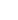 I _____________________ my homework in my bedroom. (do)John and Cameron ___________________ football after school. (play)Amy __________________ a violin lesson every Thursday. (have)You ___________________ school at half past three. (leave)We ______________________ to Chislehurst High School. (go)Exercise 2: Present simple negative Correct any mistakes in the sentences. If there isn't a mistake, tick () the sentence. Popravi morebitne napake. Pravilne trditve okljukaj (). We are don't start school at ten o'clock.He doesn't no have a music lesson today.Sam and John don't to go to primary school.Not I don't meet my friends in the evening.We to don't live in London.Jessica doesn't is like French or Maths.Exercise 3: Present simple: yes/no questionsMatch the questions to the answers. There are two answers too many. Poveži. Dva kratka odgovora sta preveč)Exercise 4: Present simple: Wh- questions Write WH – questions. (Tvori vprašanja z vprašalnicami.)What / language / they / speak / in Spain ______________________________________When / you / go / to / school  ______________________________________What / time / you / go / to bed  ______________________________________Where / the President / live  ______________________________________How / this computer / work?  ______________________________________Why / he / ask / a lot of / questions  ______________________________________Exercise 5: Adverbs of frequency Write the words in the correct order. (Postavi v pravilen vrstni red.)teacher     My     busy     usually     is  ______________________________________________the     in     help     sometimes     The     house     children   _______________________________tidy     our     bedrooms     We     never  ______________________________________________play     You     normally     football     don't  ______________________________________________nice     My     presents    always     are     birthday  ________________________________________clean     Mr Clarke     car     doesn't     often     his  _______________________________________Exercise 6: Wh- questionsWrite the correct question word. (Dodaj ustrezno vprašalnico.)__________________ does summer start?__________________ does Jessica live in London?__________________ do you and your sister help in the house?__________________ do you spell your name?__________________ language do you speak?__________________ do you go to school?Exercise 7:  Present simple Choose the best way to complete the sentences. (Vstavi ustrezno obliko glagola.)I _______________ karate after school.Mike always  _______________ trumpet lesson on Saturday.We  _______________ go to school in summer.They  _______________ table tennis with me.Our Maths lesson  _______________ easy.Dad always __________________ up.Exercise 8:  Present simple Complete the sentences with the words in the box.There are two answers too many.  Vstavi besede iz okvirčka. Dve sta preveč.)_______________ do you live, Philippa?I _______________  in Winchester._______________  you got any brothers?Yes, I_______________   got one brother. His name _______________  Harry._______________  you play a musical instrument?Yes, I do. I _______________  the guitar._______________  do you usually go to bed?I usually _______________  to bed at quarter past nine.Zaposlitev za učence 6.B razreda 9 (6. – 10. april)Food and drink  (hrana in pijača)a) UČB, str. 68, Vaja 1(poslušaj, ponovi, besede prepiši v zvezek in jih prevedi) b) UČB str. 131, Food (poslušaj, ponovi, besede prepiši v zvezek in jih prevedi) c) DZ str. 44 A in B1.2.3.4.4.6.dhaecfDo you live in Russia?No, they don't.1.Does Mikey speak French?Yes, you do.2.Do elephants live in the Arctic?Yes, they do.3.Does Jessica play a musical instrument?No, I don't.4.Do people speak English in Britain?Yes, she does.5.Do we have French homework today?No, we don't.6.No,it doesn't.Yes, he does.write     go     live     play     when     is     how     where     do      've     have     don't